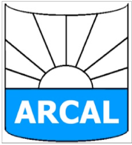 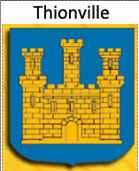 Les fêtes de fin d’année approchent à grand pas. C’est normalement un moment fort de retrouvailles, de partage, un moment convivial et chaleureux.Cette année, la pandémie du Covid 19 nous contraindra à un partage différent. Certains auront la chance de se retrouver physiquement, pour d’autres les nouvelles technologies permettront un échange en visio ou seulement un simple appel téléphonique, apportant un peu de baume au cœur. JOYEUX NOEL à tous nos Amis de l’ARCALQuoi de plus beau que l’amitiéPrenez soin de vousAnne DEMOL et les membres du comité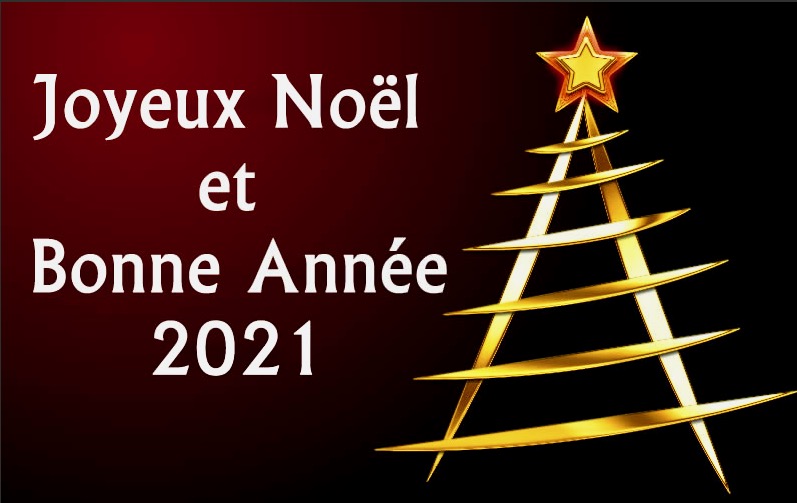 